Здравствуйте, уважаемый _________ !Я, Домиенко Мария Васильевна, студентка 5-го курса, Витебского государственного технологического университета, факультета экономики и бизнес-  управления, заканчиваю обучение по специальности "Экономика и организация производства (легкая промышленность)".Очень заинтересована в получении работы экономического профиля в вашей организации. К сожалению, на данный момент опыта работы по специальности не имею, однако при необходимости готова пройти дополнительную стажировку. Настойчивость, быстрая обучаемость, умение своевременно вникать в нюансы работы, желание развиваться и работать помогут компенсировать отсутствие опыта.Прошу ознакомиться с более подробной информацией в прилагаемом резюме. В случае Вашей заинтересованности, буду рада ответить на все интересующие Вас вопросы. Заранее благодарю Вас за внимание и уделенное моей кандидатуре время.С уважением, Домиенко Мария.Тел.: +375 (29) 516-61-85E-mail: samarina.mari@rambler.ruРЕЗЮМЕДОМИЕНКО МАРИЯ ВАСИЛЬЕВНАРЕЗЮМЕДОМИЕНКО МАРИЯ ВАСИЛЬЕВНАРЕЗЮМЕДОМИЕНКО МАРИЯ ВАСИЛЬЕВНАЦель: получение работы в экономической сфере.Цель: получение работы в экономической сфере.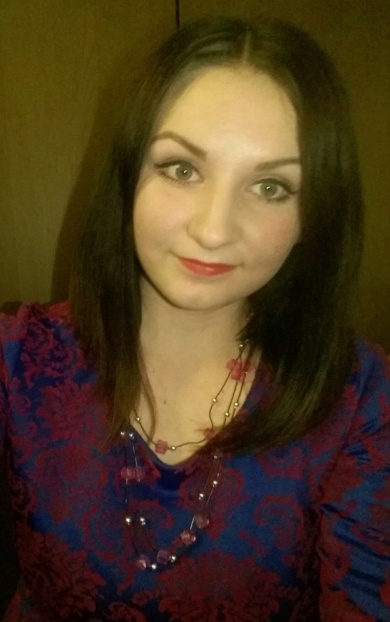 Контактная информация:Контактная информация:Адрес г. Витебск, ул. Актеров Еременко, 20-56Электронная почтаsamarina.mari@rambler.ruТелефон(моб.): +375 (29) 516-61-85Личные данные:Личные данные:Дата рождения15.04.1995 г. Семейное положениеЗамужем, дочь 2015 г.р.Образование:Образование:Образование:С 01.09.2012 - по настоящее время : обучение на дневной бюджетной форме в УО «Витебский государственный технологический университет», факультет экономики и бизнес-управления, специальность «Экономика и организация производства (легкая промышленность)», квалификация: инженер-экономист. Предполагаемый срок окончания обучения - июнь 2018.Средний балл по зачетной книжке – 8,6.С 01.09.2012 - по настоящее время : обучение на дневной бюджетной форме в УО «Витебский государственный технологический университет», факультет экономики и бизнес-управления, специальность «Экономика и организация производства (легкая промышленность)», квалификация: инженер-экономист. Предполагаемый срок окончания обучения - июнь 2018.Средний балл по зачетной книжке – 8,6.С 01.09.2012 - по настоящее время : обучение на дневной бюджетной форме в УО «Витебский государственный технологический университет», факультет экономики и бизнес-управления, специальность «Экономика и организация производства (легкая промышленность)», квалификация: инженер-экономист. Предполагаемый срок окончания обучения - июнь 2018.Средний балл по зачетной книжке – 8,6.Имею профессиональные знания в области:Имею профессиональные знания в области:Имею профессиональные знания в области:- организации производства;- планирования и анализа хозяйственной деятельности организации; - проведения технико-экономических и других расчетов, в том числе по обоснованию технических и управленческих решений;- анализа внутренней и внешней среды организации;- разработки и внедрения мероприятий по организации и нормированию труда;- делового общения.- организации производства;- планирования и анализа хозяйственной деятельности организации; - проведения технико-экономических и других расчетов, в том числе по обоснованию технических и управленческих решений;- анализа внутренней и внешней среды организации;- разработки и внедрения мероприятий по организации и нормированию труда;- делового общения.- организации производства;- планирования и анализа хозяйственной деятельности организации; - проведения технико-экономических и других расчетов, в том числе по обоснованию технических и управленческих решений;- анализа внутренней и внешней среды организации;- разработки и внедрения мероприятий по организации и нормированию труда;- делового общения.Профессиональные навыки сформированы в ходе:Профессиональные навыки сформированы в ходе:Профессиональные навыки сформированы в ходе:- прохождения инженерно-технологической практики в ОАО «Витебские ковры», «Знамя индустриализации», «Красный октябрь» (изучены технологические процессы прядильного, швейного и обувного производства); - прохождения 1-ой организационно-экономической практики в ОАО "Красный Октябрь" (приобретены навыки управления и организации работы коллективов, решения текущих производственных задач, по оформлению и ведению документации в пределах компетенции инженера-экономиста; изучены и проанализированы инженерное и материально-техническое обеспечение производственного процесса, нормативная, техническая и конструкторская документация, система управления качеством продукции и производственного процесса); - 2-ой организационно-экономической практики в ОАО «Красный октябрь» (изучены основные экономические показатели развития предприятия, организация, методы и формы управления предприятием, разработка стратегии развития, организация маркетинга; приобретены практические навыки по анализу основных показателей производственно-хозяйственной деятельности и формированию финансовых результатов работы; изучены организационно-правовые положения и приобретены практические навыки организаторской и руководящей деятельности).- прохождения инженерно-технологической практики в ОАО «Витебские ковры», «Знамя индустриализации», «Красный октябрь» (изучены технологические процессы прядильного, швейного и обувного производства); - прохождения 1-ой организационно-экономической практики в ОАО "Красный Октябрь" (приобретены навыки управления и организации работы коллективов, решения текущих производственных задач, по оформлению и ведению документации в пределах компетенции инженера-экономиста; изучены и проанализированы инженерное и материально-техническое обеспечение производственного процесса, нормативная, техническая и конструкторская документация, система управления качеством продукции и производственного процесса); - 2-ой организационно-экономической практики в ОАО «Красный октябрь» (изучены основные экономические показатели развития предприятия, организация, методы и формы управления предприятием, разработка стратегии развития, организация маркетинга; приобретены практические навыки по анализу основных показателей производственно-хозяйственной деятельности и формированию финансовых результатов работы; изучены организационно-правовые положения и приобретены практические навыки организаторской и руководящей деятельности).- прохождения инженерно-технологической практики в ОАО «Витебские ковры», «Знамя индустриализации», «Красный октябрь» (изучены технологические процессы прядильного, швейного и обувного производства); - прохождения 1-ой организационно-экономической практики в ОАО "Красный Октябрь" (приобретены навыки управления и организации работы коллективов, решения текущих производственных задач, по оформлению и ведению документации в пределах компетенции инженера-экономиста; изучены и проанализированы инженерное и материально-техническое обеспечение производственного процесса, нормативная, техническая и конструкторская документация, система управления качеством продукции и производственного процесса); - 2-ой организационно-экономической практики в ОАО «Красный октябрь» (изучены основные экономические показатели развития предприятия, организация, методы и формы управления предприятием, разработка стратегии развития, организация маркетинга; приобретены практические навыки по анализу основных показателей производственно-хозяйственной деятельности и формированию финансовых результатов работы; изучены организационно-правовые положения и приобретены практические навыки организаторской и руководящей деятельности).Дополнительные сведения:Дополнительные сведения:Дополнительные сведения:Уверенный пользователь ПК. Знание программ MC Excel, MC Word, MC Access, MC PowerPoint, Adobe Photoshop, AutoCAD, 1С:Предприятие.Немецкий – базовые знания. Призер региональных олимпиад по  немецкому языку.Призер областных и республиканских соревнований по волейболу и настольному теннису.Уверенный пользователь ПК. Знание программ MC Excel, MC Word, MC Access, MC PowerPoint, Adobe Photoshop, AutoCAD, 1С:Предприятие.Немецкий – базовые знания. Призер региональных олимпиад по  немецкому языку.Призер областных и республиканских соревнований по волейболу и настольному теннису.Уверенный пользователь ПК. Знание программ MC Excel, MC Word, MC Access, MC PowerPoint, Adobe Photoshop, AutoCAD, 1С:Предприятие.Немецкий – базовые знания. Призер региональных олимпиад по  немецкому языку.Призер областных и республиканских соревнований по волейболу и настольному теннису.Личные и деловые качества:Личные и деловые качества:Личные и деловые качества:Аналитические способности, организованность, исполнительность, умение работать в команде и индивидуально, ответственность‚ стрессоустойчивость‚ стремление к профессиональному росту, целеустремленность.Аналитические способности, организованность, исполнительность, умение работать в команде и индивидуально, ответственность‚ стрессоустойчивость‚ стремление к профессиональному росту, целеустремленность.Аналитические способности, организованность, исполнительность, умение работать в команде и индивидуально, ответственность‚ стрессоустойчивость‚ стремление к профессиональному росту, целеустремленность.